EDITAL PROPPG 62/2022ANEXO I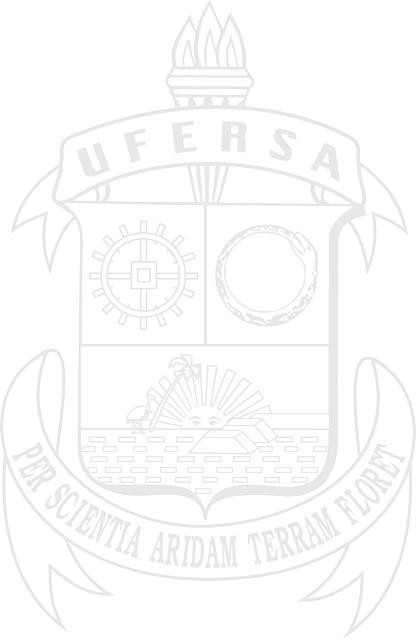 INICIAÇÃO TECNOLÓGICA INDUSTRIAL EDITAL PROPPG 62/2022ANEXO IILocal, Data.NomeEDITAL PROPPG 62/2022ANEXO IIIEDITAL PROPPG 62/2022ANEXO IVNome: __________________________________________________________RECURSOLocal, Data.NomePROJETONº VAGASORIENTADORREQUESITOSDesenvolvimento de sensores para moni
toramento e controle da produção
de sal marinho1Francisco Milton Mendes
NetoAluno do Curso de
Ciência da
Computação com
conhecimento em
Desenvolvimento
Backend Node.jNOME:CURSO DE GRADUAÇÃO:ENDEREÇO:DATA NASCIMENTO:NATURALIDADE:Nº IDENTIDADECPF:E-mail:TELEFONE:PLANILHA DE PRODUTIVIDADE INDIVIDUAL RELATIVA ÀS ATIVIDADES DE PESQUISA (2018-2022)PLANILHA DE PRODUTIVIDADE INDIVIDUAL RELATIVA ÀS ATIVIDADES DE PESQUISA (2018-2022)PLANILHA DE PRODUTIVIDADE INDIVIDUAL RELATIVA ÀS ATIVIDADES DE PESQUISA (2018-2022)PLANILHA DE PRODUTIVIDADE INDIVIDUAL RELATIVA ÀS ATIVIDADES DE PESQUISA (2018-2022)PLANILHA DE PRODUTIVIDADE INDIVIDUAL RELATIVA ÀS ATIVIDADES DE PESQUISA (2018-2022)PLANILHA DE PRODUTIVIDADE INDIVIDUAL RELATIVA ÀS ATIVIDADES DE PESQUISA (2018-2022)Proponente:Matrícula:ITEMITEMITEMPontuação padrãoPontuação individual (Informação dopesquisador)Pontuação individual (Comissão deavaliação)GRUPO I - RENDIMENTO ACADÊMICOGRUPO I - RENDIMENTO ACADÊMICOGRUPO I - RENDIMENTO ACADÊMICOGRUPO I - RENDIMENTO ACADÊMICOGRUPO I - RENDIMENTO ACADÊMICOGRUPO I - RENDIMENTO ACADÊMICO(7,0≤CRA<8,0) - 100 pontos, (8,0≤CRA<9,0) - 150 pontos, (9,0≤CRA<10,0) - 200 pontos(7,0≤CRA<8,0) - 100 pontos, (8,0≤CRA<9,0) - 150 pontos, (9,0≤CRA<10,0) - 200 pontos(7,0≤CRA<8,0) - 100 pontos, (8,0≤CRA<9,0) - 150 pontos, (9,0≤CRA<10,0) - 200 pontos100-200GRUPO II- PRODUÇÃO TÉCNICO-CIENTÍFICA-TECNOLOGICAGRUPO II- PRODUÇÃO TÉCNICO-CIENTÍFICA-TECNOLOGICAGRUPO II- PRODUÇÃO TÉCNICO-CIENTÍFICA-TECNOLOGICAGRUPO II- PRODUÇÃO TÉCNICO-CIENTÍFICA-TECNOLOGICAGRUPO II- PRODUÇÃO TÉCNICO-CIENTÍFICA-TECNOLOGICAGRUPO II- PRODUÇÃO TÉCNICO-CIENTÍFICA-TECNOLOGICAArtigo completo em periódico Artigo completo em periódico Fator de Impacto - Acima 2,00030Artigo completo em periódico Artigo completo em periódico Fator de Impacto - de 1,501 a 2,00025Artigo completo em periódico Artigo completo em periódico Fator de Impacto - de 1,001 a 1,50015Artigo completo em periódico Artigo completo em periódico Fator de Impacto - de 0,501 a 1,00011Artigo completo em periódico Artigo completo em periódico Fator de Impacto - até 0,5009Artigo completo em periódico Artigo completo em periódico Sem Fator de Impacto 3Apresentação/Publicação em eventos(Limite 50 Pontos)Apresentação/Publicação em eventos(Limite 50 Pontos)Local/Regional (Pontuação / Resumo ou Apresentação)2Apresentação/Publicação em eventos(Limite 50 Pontos)Apresentação/Publicação em eventos(Limite 50 Pontos)Nacional (Pontuação / Resumo ou Apresentação)4Apresentação/Publicação em eventos(Limite 50 Pontos)Apresentação/Publicação em eventos(Limite 50 Pontos)Internacional (Pontuação / Resumo ou Apresentação)6Livro publicado/organizado com ISBN e com conselho editorialLivro publicado/organizado com ISBN e com conselho editorialLivro publicado/organizado com ISBN e com conselho editorial20Capítulo de livro com ISBN e com conselho editorialCapítulo de livro com ISBN e com conselho editorialCapítulo de livro com ISBN e com conselho editorial10GRUPO III – ATIVIDADES DE EXTENSÃO OU INICIAÇÃO CIENTÍFICAGRUPO III – ATIVIDADES DE EXTENSÃO OU INICIAÇÃO CIENTÍFICAGRUPO III – ATIVIDADES DE EXTENSÃO OU INICIAÇÃO CIENTÍFICAGRUPO III – ATIVIDADES DE EXTENSÃO OU INICIAÇÃO CIENTÍFICAGRUPO III – ATIVIDADES DE EXTENSÃO OU INICIAÇÃO CIENTÍFICAGRUPO III – ATIVIDADES DE EXTENSÃO OU INICIAÇÃO CIENTÍFICABolsista/EstagiárioBolsista/EstagiárioIniciação Científica (Por semestre)10Bolsista/EstagiárioBolsista/EstagiárioExtensão (Por semestre)8GRUPO IV – ORGANIZAÇÃO DE EVENTOSGRUPO IV – ORGANIZAÇÃO DE EVENTOSGRUPO IV – ORGANIZAÇÃO DE EVENTOSGRUPO IV – ORGANIZAÇÃO DE EVENTOSGRUPO IV – ORGANIZAÇÃO DE EVENTOSGRUPO IV – ORGANIZAÇÃO DE EVENTOSInternacional (Máximo = 2) (Pontuação por evento)Internacional (Máximo = 2) (Pontuação por evento)Internacional (Máximo = 2) (Pontuação por evento)5Nacional (Máximo = 2) (Pontuação por evento)Nacional (Máximo = 2) (Pontuação por evento)Nacional (Máximo = 2) (Pontuação por evento)3Regional (Máximo = 2) (Pontuação por evento)Regional (Máximo = 2) (Pontuação por evento)Regional (Máximo = 2) (Pontuação por evento)1TotalTotalTotalTotal